Е е, Ё ё1.Знайдзіце і выкрэсліце літары Е, е. Спішыце верш.Селі пад елкамі белыя цені. 
Цені аднекуль прынеслі пельмені. 
Ледзь развіднела ў восеньскім лесе,  
Цені пельмені на елцы развесілі. 
Вельмі пацешыўся белы мядзведзь: 
Елка з пельменямі – смешна глядзець!   __________________________________________________________ _____________________________ _____________________________ __________________________________________________________ __________________________________________________________ Падбярыце імёны, якія таксама пасуюць гэтым вершам.Сёння Лёня наш вясёлы! 
Ён з бутэлечкі зялёнай 
Сёрбаў па дарозе ў школуЁгурт цёпленькі, салёны! 
Ёгурт па рэцэпце нашым – 
Зёлкі, соль ды сыракваша!Падбярыце пары: патлумачце выраз адным словам.Як агонь з вадою             __________ Лёстачкіпадпускаць      __________Як чорт грому                   __________ Даць гарту                         __________ Сабак сцерагчы                __________ Як варона на дождж       __________ Бачком ехаць                    __________ За жывот брацца              __________ лайдачыцьсварыццахітравацьпадлізваццакрычацьусыпацьбаяццарагатацьАдгадайце рэбусы, напішыце адгадкі.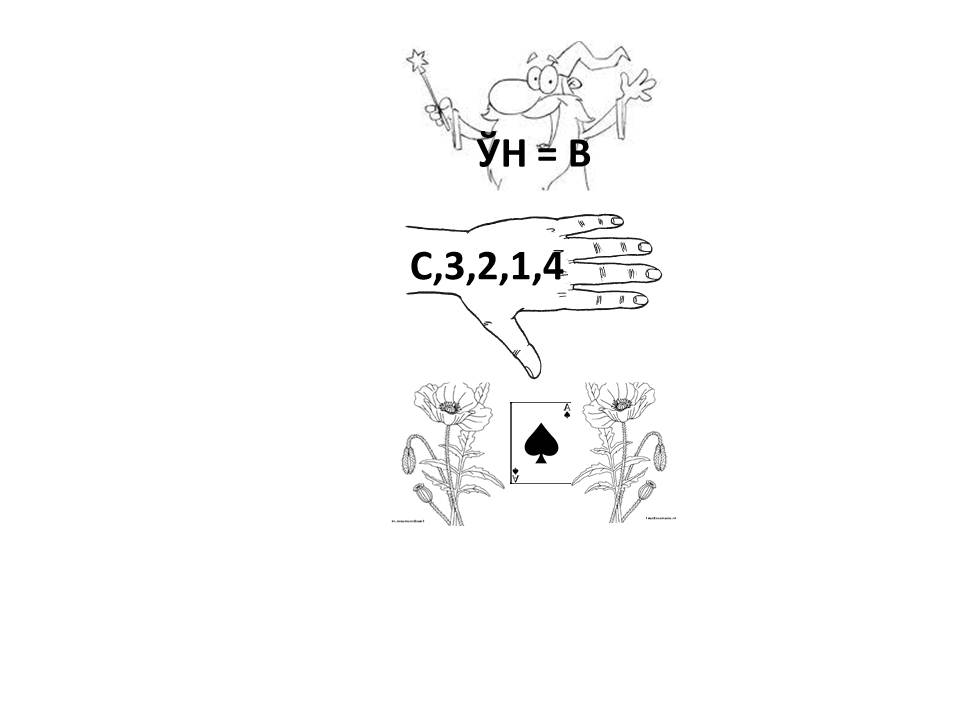 Адгадайце загадкі, напішыце ці намалюйце адгадкі.У траве ў зялёнай свіце 
Да ўзыходу сонца спіць ён. 
А як сонейка вітае – золатам кашуля ззяе. 
Раптам зробіцца надзьмуты 
У пухнатым белым футры. 
А пад ветрам гайданецца – 
Дык у момант распранецца. 
Што за модны маладзец? 
Ну, вядома ж, __________!Што пахне на лузе так соладка ўлетку? 
Трайныя лісточкі ды шарыкі-кветкі. 
Карове, каню ды сямейцы трусінай 
наш Яська пайшоў накасіць _______.Моўны сакрэт- прыдумайце самі!Што на Ё, што на Е, а што – не? 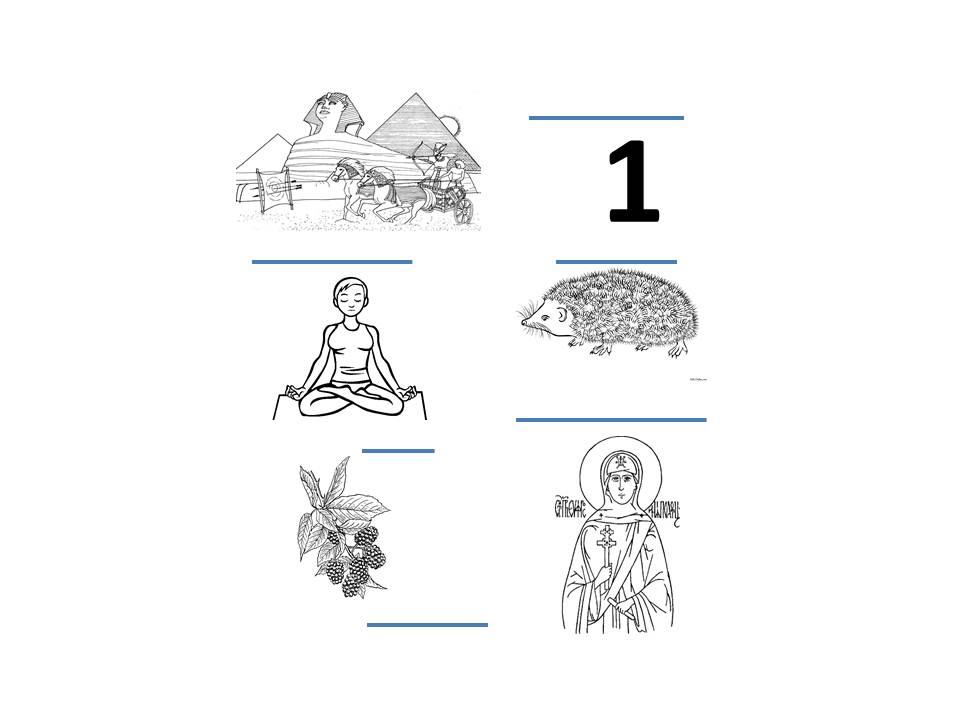 Гімнастыка “Елка”(прамаўляем і паказваем)Вось і елачка-ялінка.(пацягнуцца ўгару)Вось пухнатыя галінкі.(намаляваць у паветры, як ідуць галінкі)Зверху зорачка блішчыць,(стаць “зорка”, расставіўшы ногі-рукі)Срэбны “дожджык” зіхаціць.(расставіўшы рукі, пакруціцца на месцы)Тут шышкі, і шары,(паварочваем далоні, у іх нібыта шары)Тут мільгаюць ліхтары,(сціскаем-расціскаем кулакі ўразнабой)А пад елкай – белы снегПрысядаем і ўстаем, падкідаючы снег)І падарункаў – поўны мех!(паказваем круглы вялікі мех).